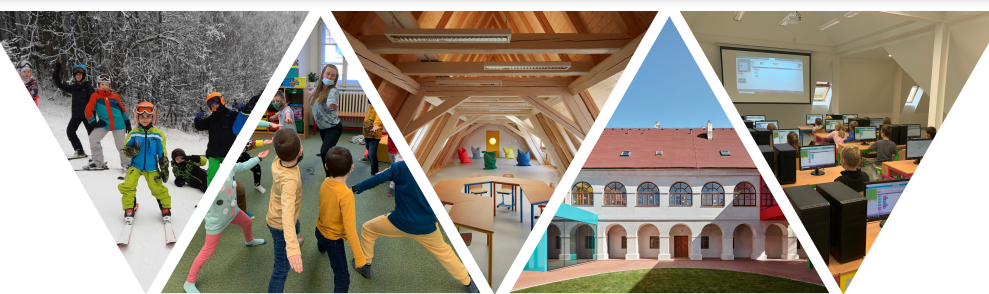 Základní škola a mateřská škola Vřesovice, p. o.Malotřídní škola rodinného typu pro žáky 1. – 5. ročníku, podporující v dětech pozitivní vztah k přírodě a společnosti, ve které žijí.Srdečně vás zveme na Den otevřených dveří,který se bude konat v úterý, 4. 4. 2023, od 9.00 do 10.30 hod (pro MŠ), od 14. 00 hod do 18. 00 hod (pro veřejnost), v prostorách základní školy ve Vřesovicích.Můžete se těšit na kreativní dílničky, vyzkoušíte si fyzikální pokusy, zacvičíte jógu, „promrskáte“ anglická slovíčka a fráze, a také si nanečisto vyzkoušíte, jaké to bude při zápisu do prvního ročníku. V odpoledních hodinách bude probíhat ukázka výuky v přípravné třídě, která je při naší škole zřízená od tohoto školního roku. Pokud máte zájem své dítě v příštím školním roce do této třídy umístit, přijďte a ptejte se na vše, co vás ohledně přípravné třídy zajímá. Na nádvoří vás budou čekat sportovní aktivity. 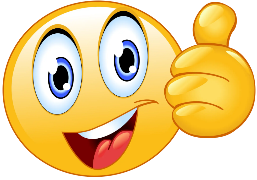 Přijďte se za námi podívat.   Těšíme se na setkání s vámi!www.zsamsvresovice.czZápis do 1. ročníku pro školní rok 2023/2024 se bude konat ve středu, 12. 4. 2023,od 12.30 hodin do 17. 00 hodin. 